ANESTAR SCHOOLS EXAMINATIONSEND OF TERM TWO - 2020FORM ONE CHEMISTRYNAME: ………………………………………………ADM NO: …….…..CLASS: …………1.	The diagram below shows the apparatus commonly used in a laboratory.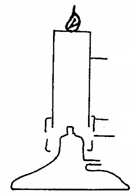 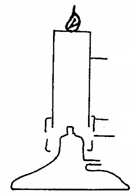 	(i)	Name the apparatus.									(1 mark)        II.       State the function of the parts labeled in the above apparatus.(a)	Chimney.									(1 mark) (b)	Collar.										(1 mark) (c)	Air hole.									(1 mark)Two equal volumes of water were put in a 100cm³ glass beakers and heated for 10 minutes using the apparatus drawn above.  The beakers were labeled A and B.  Beaker B registered a higher temperature than A.(a)	Name the flames used to heat water in beaker.	A ________________________________________________________	(1/2 mark)	B ________________________________________________________	(1/2 mark)(i) State the condition under which the flame used to heat beaker B was obtained. (1 mark)(ii) State two differences between the flames used to heat beaker A and B.	(2 marks)2.	(a)	What is a drug?									(1 mark)	(b)	Name two commonly legal abused drugs.						(1 marks)3.	Describe briefly how a mixture of sand and sodium chloride can be separated.		(2 marks)4.	(a)	State three differences between temporary and permanent changes.			(2 marks)             (b).Classify each of the following change as either temporary or permanent.		(2 marks)Striking a match to burn.	_______________________________________________Diluting ethanol with water.	_______________________________________________Burning a piece of paper.	_______________________________________________Zinc oxide        Zinc oxide ______________________________________________               (White)	      (Yellow)5.	(i)	Define the terms.			(a)	Element.									(1 mark)		(b)	Compound.									(1 mark)	(ii)	State two differences between a compound and a mixture.				(2 marks)(iii)	In the table below classify the following substances by ticking () the correct identity. (4 marks)Identify the elements present in the following compounds.		(a)	Lead oxide. ________________________________________________	(1 mark)		(b)	Magnesium nitrate __________________________________________	(1½ marks)		(c)	Calcium sulphate ____________________________________________    (1½ marks)(v)	Write down the chemical symbol of the following elements.			(2 marks)Study the table below which shows the PH values of solutions A, B, C, D and E.Use it to answer the questions that follow.	(i)	Which solution is the most acidic?	_________________________________	(1/2 mark)	(ii)	Which solution is a neutral?		_________________________________	(1/2 mark)Identify the solution that is most likely to be:Rain water Antacids tabletSodium hydroxide	(11/2 marks)7.	(a)	(i) What is an acid-base indicator?							(1 mark)                       (ii) Fill in the table below to show the colours of the following indicators.		(3 marks)Consider the following general reaction.Acid + Base  Salt + Water(i)	Name the type of reactions shown above.					(1 mark)Name one example of each of the following.					(1 marks)		Acid: Base:8.	The diagram below shows a chromatogram of pure dyes W, X and Y.  It also contains that of an impure substance K.Name lines A and B.									(1 mark)(b)	Identify which pure dyes substance K contain.					(1 mark) (c)	(i)Which two properties of the component of the mixture facilitate separation?	(2 marks)(ii) Normally line A is drawn using a pencil and not ink.  Explain why the pencil is preferred to ink.(2 marks)												(1 mark)	(e)	State one application of chromatography.						(1 mark)9.	Give two reasons why laboratory apparatus are made of glass.				(2 marks)10.	State three observations made when sodium reacts with water in trough.			(3 marks)11.	(a)	State the conditions necessary for rusting to take place.				(2 marks)	(b)	Apart from oiling, painting and greasing state two other methods of preventing rusting.(2 marks)12.	The follow set-up was used by some students to study some properties of air.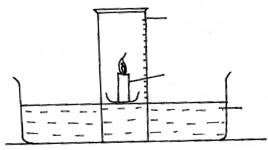 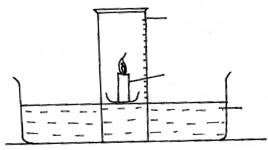 	(a)	State two observations made after a few minutes.					(2 marks)	(b)	Name the gas that occupies the largest volume after the experiment.		(1 mark) (c)	The percentage of air used was calculated to be 19.375% while the approximate percentage of oxygen is 21%.  State one source of error.						(1 mark)	(d)	Why is sodium hydroxide solution preferred to water in this experiment?		(1 mark)	(e)	Why is it advisable to allow the apparatus to cool before the final volume is taken? (1 mark)13.	Study the flow diagram below which represents a summary of separation of liquid air.(i)	Identify the gases.P-S -Z (3 marks)(ii)	Name process X	(1 mark)(iii)	What is the role of sodium hydroxide solution in the above flow diagram?	(1 mark)Name:(i)	A compound that is normally present in air.					(1 mark)		(ii)	An element that is normally present in air.					(1 mark)SubstanceElementCompoundMoleculeZincHydrogen gasZinc oxideWaterElementChemical symbolSodiumHydrogen ChlorineZincSolutionABCDEPH13.07.09.06.52.0IndicatorColour in acidColour in alkaliLitmusPhenolphthaleinMethyl orange